الاستيعاب التحريري للمرحلة الثانيةالمحاضرة رقم 23Ecrire un texte de promotion touristiqueكتابة نص اعلان سياحيالدرس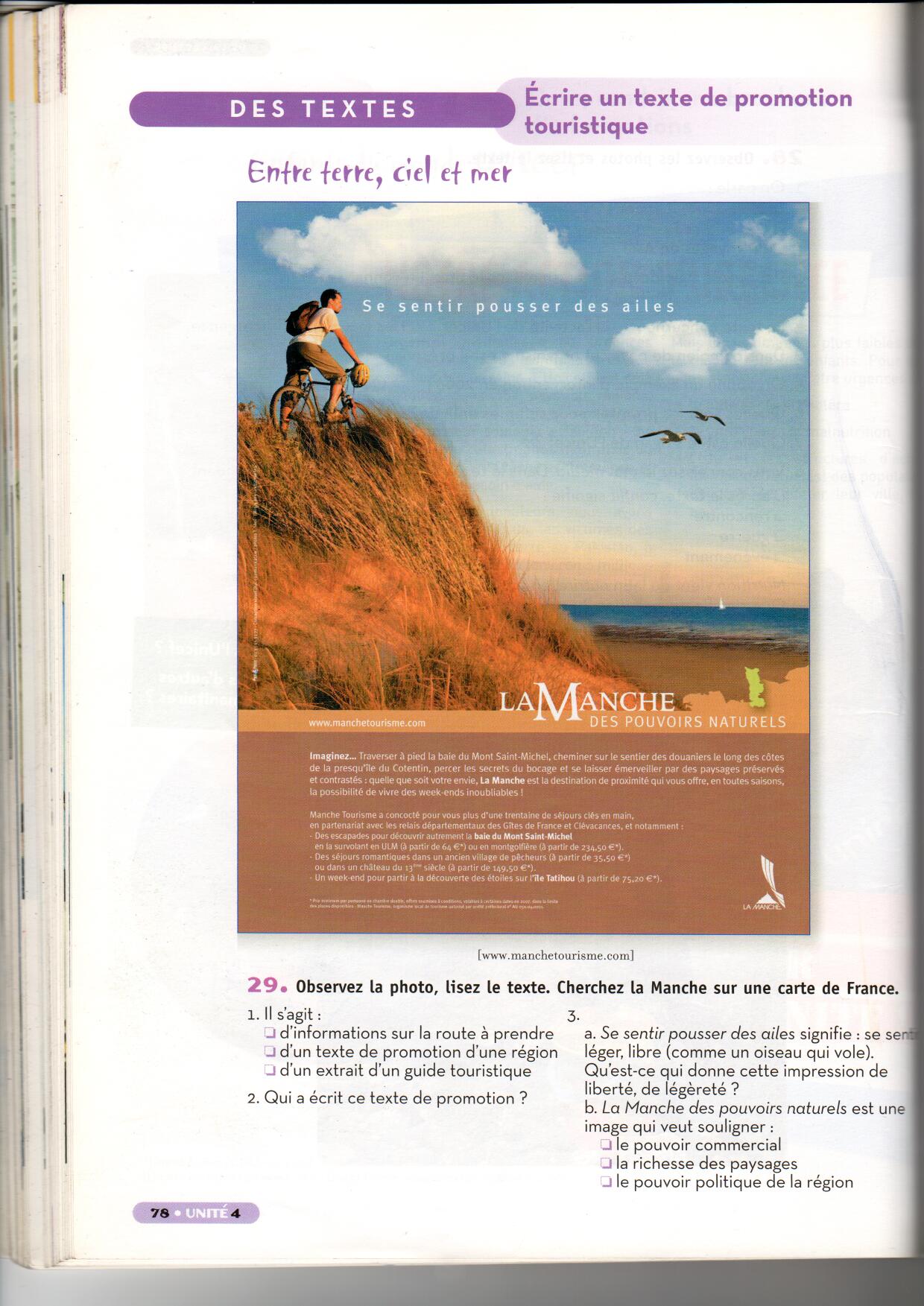 